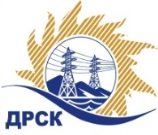 Акционерное Общество«Дальневосточная распределительная сетевая  компания»(АО «ДРСК»)Протокол процедуры вскрытия поступивших конвертов с заявками
/ открытия доступа к заявкам участниковСПОСОБ И ПРЕДМЕТ ЗАКУПКИ:Запрос предложений в электронной форме  на право заключения Договора на выполнение работ: «Мероприятия по строительству и реконструкции электрических сетей до 10 кВ для технологического присоединения потребителей (в том числе ПИР) на территории филиала «Приморские ЭС» (Партизанский район, с. Екатериновка, г. Партизанск, с Хмыловка, с. Хмельницкое, с. Тигровое, с. Владимиро-Александровское, д. Кирилловка, с. Бровничи, с. Золотая Долина, с. Голубовка, с. Фроловка, автодорога Находка-Лазо-Ольга-Кавалерово)».  (Лот № 11906).НМЦ ЛОТА (в соответствии с Извещением о закупке): 10 598 522.02 руб. без НДС.ОТМЕТИЛИ:В адрес Организатора закупки поступило 6 (шесть) заявок.Вскрытие конвертов (открытие доступа к заявкам) было произведено автоматически средствами электронной торговой площадки https://rushydro.roseltorg.ru в присутствии секретаря Закупочной комиссии.Дата и время начала процедуры вскрытия конвертов с заявками на участие в закупке: 14:00 (время местное) 04.02.2019г.Место проведения процедуры вскрытия конвертов с заявками участников: Единая электронная торговая площадка, в сети «Интернет»: https://rushydro.roseltorg.ru.В конвертах обнаружены заявки следующих Участников закупки: Секретарь Закупочной комиссии                                                   Елисеева М.Г.Исп. Чуясова.Тел. (4162) 397-268№ 188/УКС-В04.02.2019№п/пНаименование Участника, ИНН и/или идентификационный номерЦена заявки, руб. без НДС Дата и время регистрации заявкиООО "ЭРЛАНГ" 
ИНН/КПП 2540115779/253601001 
ОГРН 10525044515159 100 000.0025.01.2019 07:40ООО "ТЕХЦЕНТР" 
ИНН/КПП 2539057716/253901001 
ОГРН 10325021310568 424 643.1603.02.2019 09:30ООО производственно-коммерческая компания "Электросервис" 
ИНН/КПП 6323033935/632101001 
ОГРН 103630105487710 398 522.0004.02.2019 00:33ООО СТРОИТЕЛЬНАЯ КОМПАНИЯ "МОНТАЖ-СЕРВИС" 
ИНН/КПП 2511099508/251101001 
ОГРН 11625110530339 169 248.3304.02.2019 03:01ООО «Дальэнергострой» 
ИНН/КПП 2508071647/250801001 
ОГРН 10525017156618 000 000.0004.02.2019 07:29ООО "Востокэнергосервис" 
ИНН/КПП 2536299964/253601001 
ОГРН 11625360978668 670 000.0004.02.2019 07:41